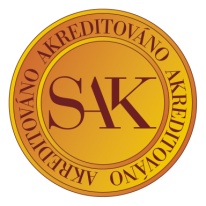 VÁŠ DOPIS ZNAČKY / ZE DNE	      NAŠE ZNAČKA	                             VYŘIZUJE LINKA	                   JILEMNICE/SEMILY                                                             TÚ/190/05/18                    xxx/419		       14.5.2018Objednávka: Dobrý den, objednáváme u Vás:17 ks - Canon LBP251dw, cena xxxx,- Kč bez DPH/kus3 ks - Canon MF411dw, cena xxxx,- Kč bez DPH/kusCelkem 76920,- Kč bez DPHPlatba na dobírkuDodací místo: MMN,a.s., Metyšova 465, 514 01 Jilemnice                Děkujeme za vyřízení, s pozdravem xxxxxxxxxxxxxxxxvedoucí  tech. úsekuVyřizuje:                                                                            xxxxxxxxxx
 MMN, a.s. nemocnice Semily
 3. května 421
 51331 Semily
 tel.  : +xxx xxx xxx xxx
 mobil.: +xxx xxx xxx
 e-mail: xxxxx@nemsem.cz
 www   : http://www.nemsem.cz/